Grade 6 Equations/algebra practice Part A:  Multiple Choice	Circle the letter of the best answer to each question.Look at the pattern below. How many squares will there be in figure 5?	           Figure 1	  Figure 2	    Figure 3	      Figure 410			B. 12			C. 14			D. 16	2.   How many squares will be in figure 6?							Figure 1	  2		3	       411			B. 12			C. 13			D. 15		3.  What is the missing value?								A.  9B. 10C. 11D. 124.  Match the following table of values to the correct equation.				       	 2n + 2= P		B.  2n + 3= P		C.  3n + 1= P		D. 3n + 2= P		 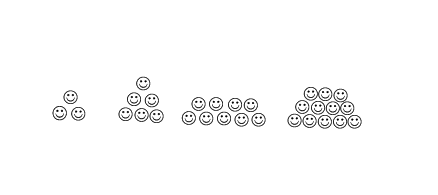 5.  Which expression represents the picture below?				Note: “N” represents the term number   2n			B.  2n + 1		C.  3n			D. 3n + 16.  Which table below matches the algebraic expression: 2T + 5		   	 ( a)                                          	   ( b)                                        	( c)What is the value of “”?					   		12			b)   3			c)   27			d)   6 What is the value of “”?				              		30			b)   270		c)   87			d)   93 What is the value of “”?				   			5			b)   13			c)   10			d)   4   What is the value of “”?					  	57			b) 45			c) 14			d)   9Part B: Constructed Response -Answer all questions in the space provided.  Show all necessary work for full credit.Find the value of  in the following one step equationsYou must show all your steps. 					c)    					d)  Solve the following two step equations. You must show all steps and show how you would check the accuracy of your answer.	        	Equation (2 marks each)			Verifiy/Check answer  (1 mark each)Match each pattern with the algebraic expression that represents the number of squares in the nth term.  					         Note: “N” represents the term number	          Pattern				                                       Expression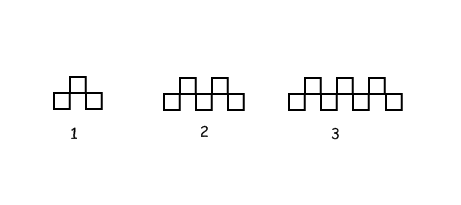            a) 								     i)     4n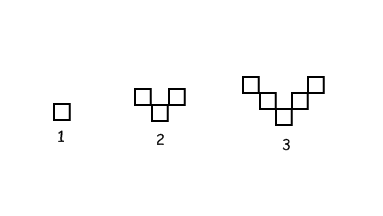 b)  								    ii)    3n + 1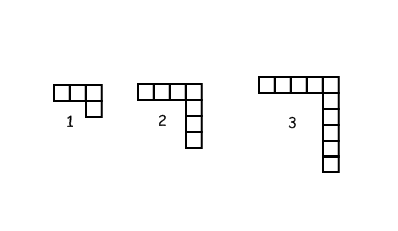 c)								    iii)    2n + 1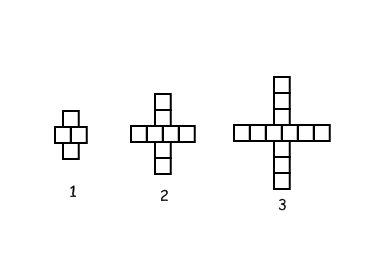 d)  								    iv)    2n - 1 Part C: Applications & Problem Solving - Read the questions carefully and use the mark value to guide the depth of your responses.  Answer each question in the space provided.D-1: Students will be able to continue and explain a pattern as a relation. 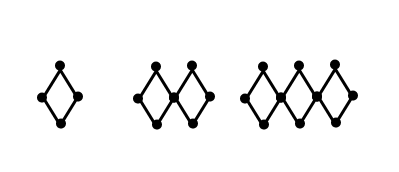 1.  Given the following pattern:							 Term 1          Term 2            Term 3                 Term 4 	                            Term 5a)  Draw the 4th and 5th terms in the space above.			b) Complete the table of values.		c)  Describe the pattern in words.						d)  Write an algebraic equation for the pattern.				e) Create a graph for the pattern from your table of values.    Please label all axes properly.						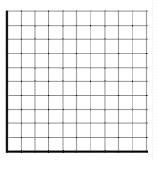 Predict the number of dots in the 15th term.				     Explain or show how you know!g)  Which term will have 151 dots?  Explain how you know!		2.  From the relation: y = 2x + 1, create a table of values for 5 terms and graph it.												Term Number (N)1234Pattern (P)471013TermNumberNumber of Dots10233649512TermNumberNumber of Dots16211316421526TermNumberNumber of Dots1729311413515TermNumber(T)Number of   Dots     (D)1      4X       Y